Č.j.: ZSPOLS        /24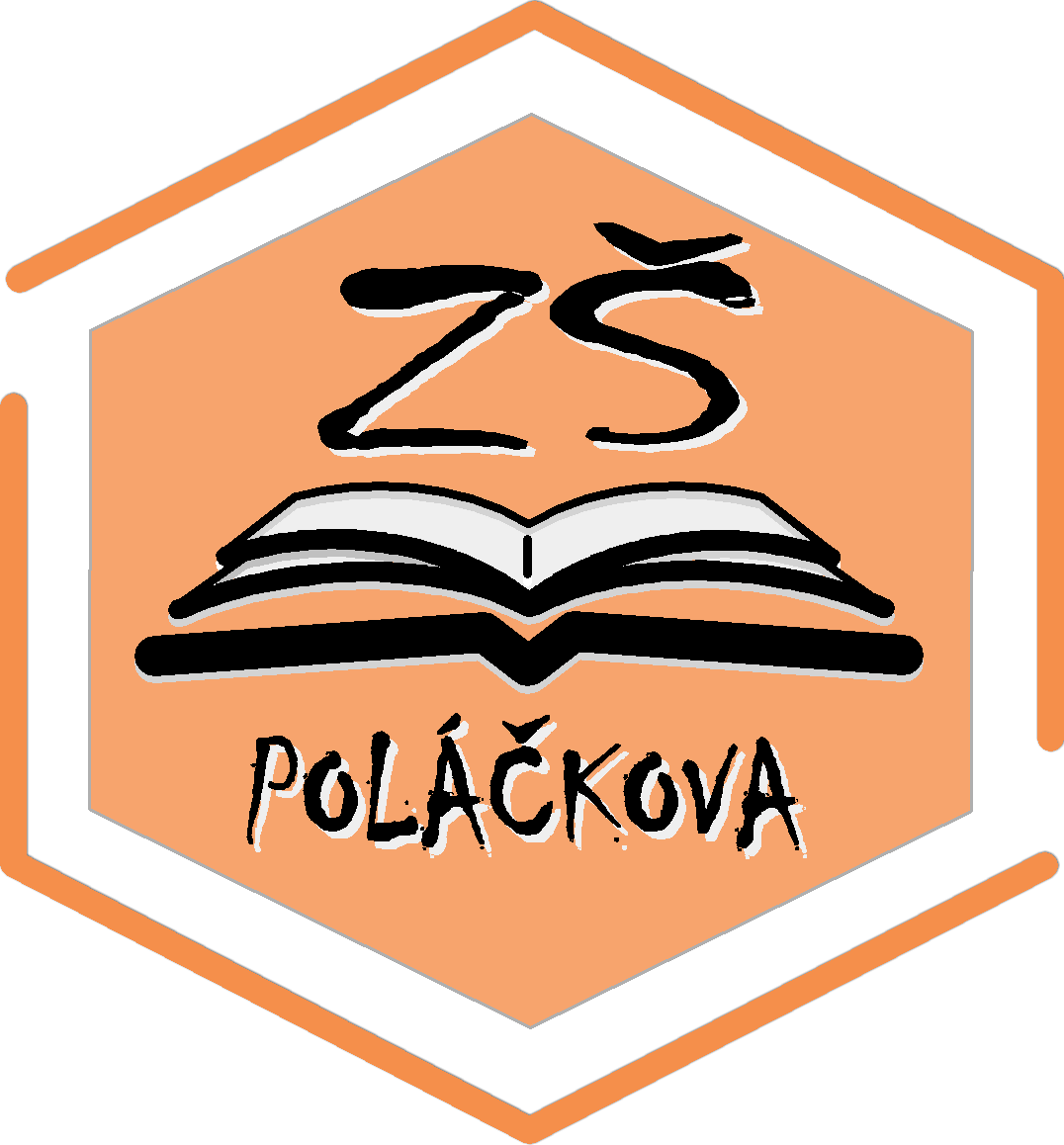 Základní škola, Poláčkova 1067, 140 00 Praha 4 – KrčIČO:  61384755,  tel./fax: 241 442 259,  www.zspolackova.cz,  e-mail: skola@zspolackova.czID dat. schránky :  junqiacŽÁDOST O PŘIJETÍ DO PŘÍPRAVNÉ TŘÍDY PRO ŠKOLNÍ ROK 2024 - 20251. Zákonný zástupce dítěte:Příjmení, jméno, titul:Datum narození:Adresa trvalého bydliště:Adresa pro doručování písemností (není-li shodná s místem trvalého pobytu; uvádějte prosím i PSČ):	Kontaktní telefon:E – mail:						Datová schránka:2. Ředitel školy:Příjmení, jméno, titul:			Ing. Tomáš Červinka, MBAŠkola: 					Základní škola, Praha 4, Poláčkova 1067Žádám o přijetí svého syna/ své dcerydo přípravné třídy Základní školy, Praha 4, Poláčkova 1067  ve školním roce 2024 - 2025.Příjmení, jméno dítěte:Datum a místo narození:                                                                         Rodné číslo:Adresa trvalého bydliště:Prohlašuji, že níže uvedené údaje jsou pravdivé a jsem si vědom/a důsledků, které by z úmyslně uvedených nepravdivých údajů plynuly.S   žádostí o přijetí do přípravné třídy souhlasí oba zákonní zástupci a dohodli se, že záležitosti spojené s přijetím  bude vyřizovat výše uvedený zákonný zástupce.Informace o správním řízení dle § 36 odst.3  a § 38 zákona 500/2004 Sb., správní řád (nahlížení do spisu, možnost vyjádřit se k podkladům rozhodnutí) po telefonické domluvě s ředitelkou školy.V Praze dne					    Podpis zákonných zástupců:Přílohy:1. Doporučení příslušného školského poradenského zařízení2. Doporučení pediatra